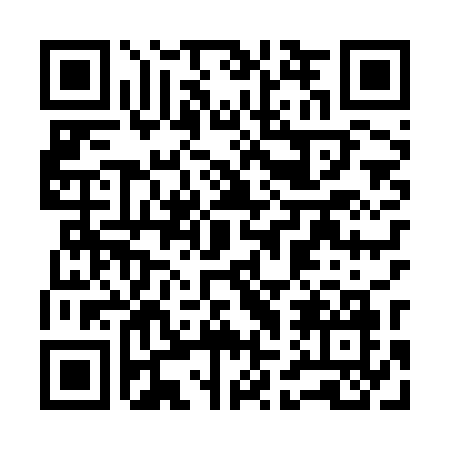 Prayer times for Mrozy Wielkie, PolandWed 1 May 2024 - Fri 31 May 2024High Latitude Method: Angle Based RulePrayer Calculation Method: Muslim World LeagueAsar Calculation Method: HanafiPrayer times provided by https://www.salahtimes.comDateDayFajrSunriseDhuhrAsrMaghribIsha1Wed2:144:5412:275:378:0210:332Thu2:134:5212:275:388:0410:333Fri2:124:5012:275:398:0610:344Sat2:124:4812:275:408:0710:355Sun2:114:4612:275:428:0910:366Mon2:104:4412:275:438:1110:367Tue2:094:4212:275:448:1310:378Wed2:084:4012:275:458:1410:389Thu2:084:3812:275:468:1610:3810Fri2:074:3612:275:478:1810:3911Sat2:064:3512:275:488:2010:4012Sun2:054:3312:275:498:2110:4113Mon2:054:3112:275:508:2310:4114Tue2:044:2912:275:518:2510:4215Wed2:034:2812:275:528:2610:4316Thu2:034:2612:275:538:2810:4417Fri2:024:2512:275:548:3010:4418Sat2:024:2312:275:558:3110:4519Sun2:014:2212:275:568:3310:4620Mon2:004:2012:275:578:3510:4621Tue2:004:1912:275:578:3610:4722Wed1:594:1712:275:588:3810:4823Thu1:594:1612:275:598:3910:4924Fri1:584:1512:276:008:4110:4925Sat1:584:1312:276:018:4210:5026Sun1:584:1212:276:028:4310:5127Mon1:574:1112:286:028:4510:5128Tue1:574:1012:286:038:4610:5229Wed1:564:0912:286:048:4710:5330Thu1:564:0812:286:058:4910:5331Fri1:564:0712:286:058:5010:54